EXAMPLE of Narrative with Time Stamp Classroom Observation FormNarrative Prompt Forms necessitate detailed notes and descriptions of the observer. The addition of the time stamp allows the opportunity for expanded discussion between the observed and the observer during the pre-observation meeting. For example, an observer might write: 10:10 to 10:23 a.m. students were provided the opportunity to work in small groups discussing a popular press article. The observer noticed that by 10:15 a.m. each of the groups had finished discussing the article and began working individually on their laptops or telephones. This observation could provide the opportunity for the observer and the observed to discuss pacing small group work. Instructor:		Department: 		Date:		 Time: 	Course #:		Course Title: 			Observed by:		Other observational comments:Updated on December 14, 2020 EXAMPLE of Narrative with Time Stamp Classroom Observation Form by Center for Excellence in Learning and Teaching (CELT), Iowa State University, used under BY-NC-SA. This work is licensed under a Creative Commons Attribution-NonCommercial-ShareAlike 4.0 International License.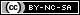 TimeNarrative Prompts Questions for instructorInstructor preparation and organization. Comment on the extent to which the instructor is prepared (on time) to class, knows how to appropriately use technology or other classroom materials as needed for the class, conveys the purpose and goal for each class activity, and summarizes periodically and at the end of the class.Instructional Strategies: Variety and pacing of instruction. Comment on the extent to which the instructor employed a variety of instructional strategies and paced the class for interest and accomplishments of the goals. Content knowledge. Comment on the importance, currency, and accuracy of the content presented by the instructor. Presentation skills. Comment on the instructor’s voice, tone, fluency, eye contact, rate of speech, gestures, use of space. Teacher-student rapport. Comment on the extent to which the teacher welcomed and appreciated student discussion, exhibited an appreciation of diversity, and interpersonal skills. Classroom Management. Comment on the extent to which the instructor demonstrates use of classroom management skills and maintains a physical environment that is conducive to learning for the widest variety of students. Clarity. Comment on the extent to which the teacher uses examples, is clear with explanations or answers to student questions, defines and elaborates on terms and concepts.Inclusive Classroom Practices: Comment on the extent to which the teacher incorporates inclusive classroom practices into the course design, teaching strategies and/or evaluation practices. 